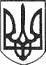 РЕШЕТИЛІВСЬКА МІСЬКА РАДАПОЛТАВСЬКОЇ ОБЛАСТІ(тридцята позачергова сесія восьмого скликання)РІШЕННЯ28 лютого 2023 року                                                                         № 1299 -30 -VIІIПро внесення змін до Програмипо боротьбі зі злочинністю натериторії Решетилівської міськоїтериторіальної громади на 2021-2023 рокиКеруючись Законом України „Про місцеве самоврядування в Україні”, та Бюджетним кодексом України, відповідно до статті 18 Закону України „Про Службу безпеки України”, статті 5 Закону України „Про Національну поліцію”, враховуючи лист Сектору поліцейської діяльності № 1 відділу поліцейської діяльності № 2 Полтавського районного управління поліції Головного Управління національної поліції в Полтавській області від 13.02.2023 № 897/115/104/16/05-2023, Решетилівська міська радаВИРІШИЛА:1. Внести зміни до Програми по боротьбі зі злочинністю на території Решетилівської міської територіальної громади на 2021-2023 роки (далі – Програма), затвердженої рішенням міської ради восьмого скликання від 27.01.2021 № 95-3-VIIІ (3 позачергова сесія), зі змінами, а саме:1) викласти Паспорт Програми в новій редакції (додаток 1);2) розділ 3 „Заходи програми” викласти  в новій редакції (додаток 2).		2. Контроль за виконанням рішення покласти на постійну комісію з питань депутатської діяльності, етики, регламенту, забезпечення законності, правопорядку та запобігання корупції (Лугова Н.І.).Міський голова                                                                          О.А. Дядюнова